CVIJET – GRAĐA I ULOGAZADATCI ZA UČENIKE:PONOVI IZ BILJEŽNICE I IZ UDŽBENIKA SVE O GRAĐI I ULOZI CVIJETA (SAMOSTALNO ILI UZ POMOĆ RODITELJA)RIJEŠI ZADATKE (POVEŽI TOČNO, DOPUNI) (SAMOSTALNO ILI UZ POMOĆ RODITELJA)ZALIJEPI NL U BILJEŽNICU/ PREPIŠI I NACRTAJ U BILJEŽNICU (AKO NEMAŠ PRINTER) (SAMOSTALNO ILI UZ POMOĆ RODITELJA)ZADATCI:ZAOKRUŽI CVIJET NA SLIKAMA: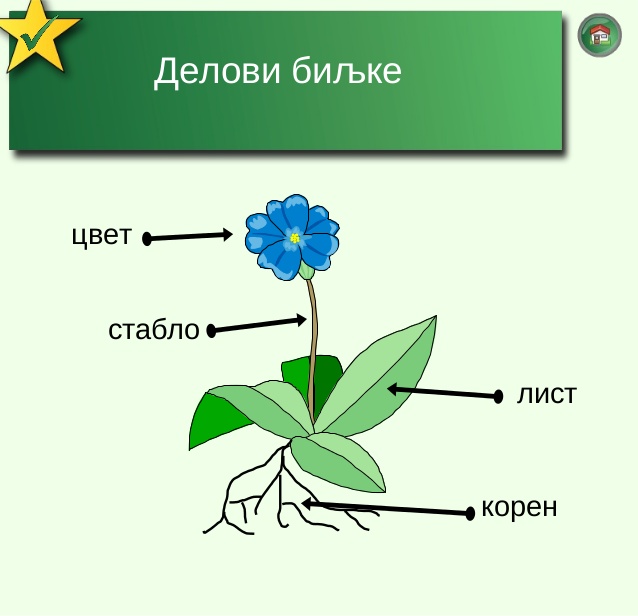 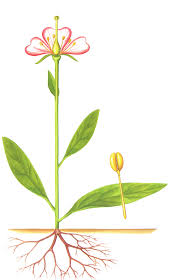 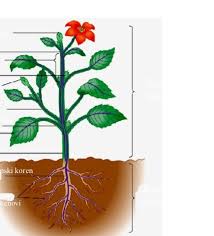 CVIJET SE RAZVIJA IZ _________________________________________.U CVIJETU SE NALAZE __________________________________________.NJIMA SE BILJKA CVJETNJAČA __________________________________________.DIJELOVI CVIJETA SU:____________________________________________________LAPOVI SU __________________BOJE.LATICE SU ______________________BOJE.OZNAČI VANJSKE DIJELOVE CVIJETA: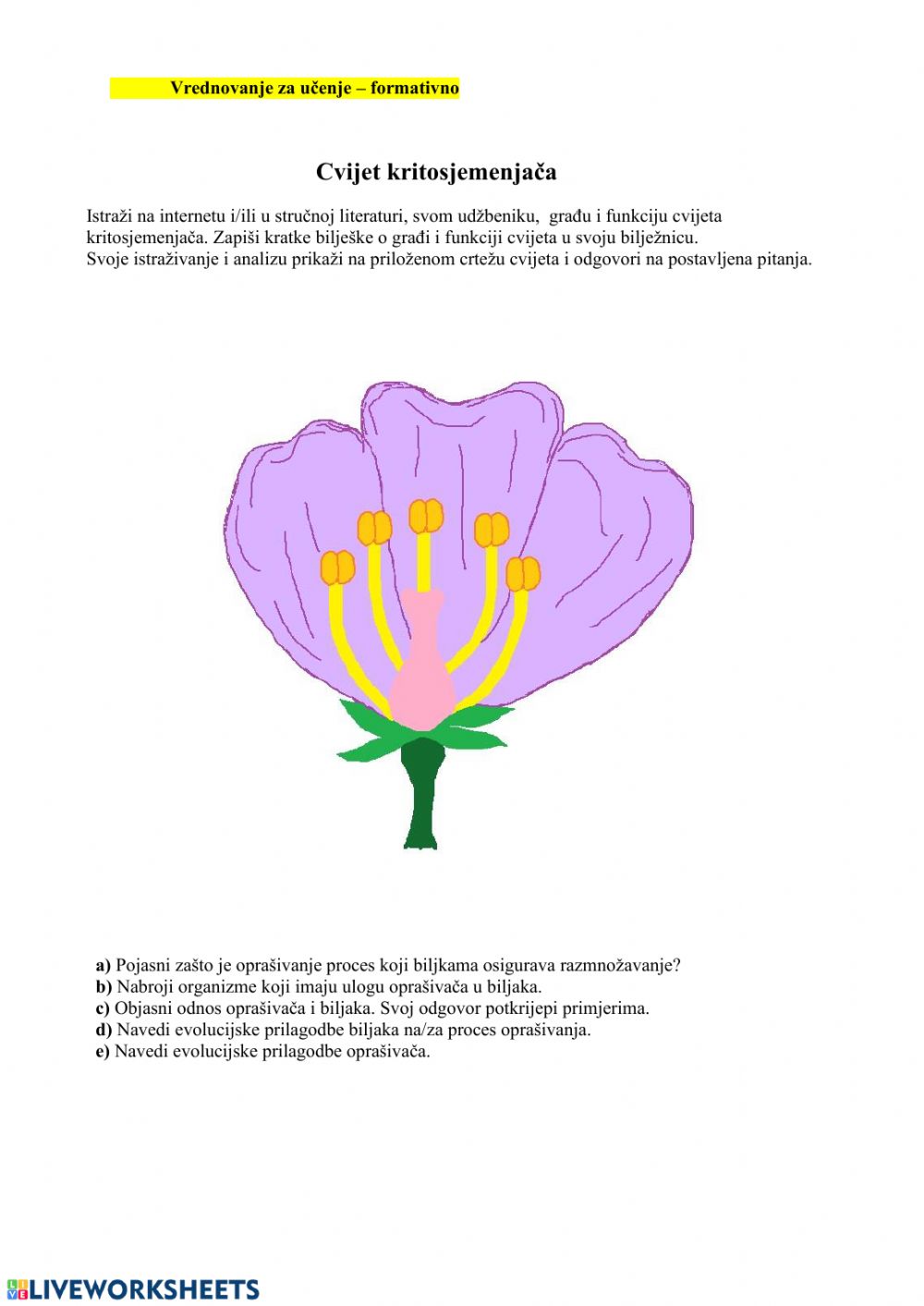 UNUTARNJI DIJELOVI CVIJETA SU:____________________________________________________OZNAČI UNUTARNJE DIJELOVE CVIJETA:PLOD SE RAZVIJA IZ ____________________________________.